ОТКРЫТОЕ ЗАНЯТИЕ НА ТЕМУ : Падежные конструкции. Предложный падеж множественного числа существительных.Лексическая тема «Посуда. Продукты питания»Сущенко Т.Н. учитель-логопедМДОУ "Детский сад №1комбинированного вида"городского округа ЗАТО ШиханыЗАДАЧИ:Коррекционно-образовательные: продолжать учить детей употреблять  существительные в предложном  падеже множественного числа, согласовывая данные существительные с глаголом, а также замечать и исправлять ошибки в падежном согласовании глагола и существительного, учить согласовывать числительные с существительными.Коррекционно-развивающие: упражнять в умении строить полные  предложения, упражнять в образовании  и  употреблении множественного числа существительных, активизировать и обогащать словарь детей по теме «Посуда»,   развивать речевое внимание и память, зрительное восприятие (профилактика зрительной дизграфии), развивать мелкую моторику рук.Коррекционно-воспитательные: воспитывать бережное отношение к посуде, интерес к художественным произведениям.ПРЕДШЕСТВУЮЩАЯ РАБОТА: чтение сказки К.И. Чуковского «Федорино горе», рассматривание  и классификация посуды, отгадывание  и составление описательных загадок о посуде.МАТЕРИАЛЬНОЕ ОБЕСПЕЧЕНИЕ: предметные картинки посуды и продуктов питания, б. Федора, коты, мяч, кастрюлька, картинки с контурным изображением посуды, тетради, карандаши.ХОД:ОРГ. МОМЕНТ: Игра  с мячом «Один – много» (чайник – чайники, ложка – ложки, т.д.)1.Сегодня ребята мы встретимся с героями сказки,  попробуйте ее назвать. А на белой табуреточке
Да на вышитой салфеточке
Самовар стоит,
Словно жар горит,
И пыхтит, и на бабу поглядывает:
«Я Федорушку прощаю,
Сладким чаем угощаю.
Кушай, кушай, Федора Егоровна!» Да, ребята, сегодня мы с вами встретимся с героями сказки  «Федорино горе». (Выставляется иллюстрация). Вы узнали кто это? Да, это бабушка Федора. Если вы помните, от нее ушла посуда, а она сидела и горевала.          А бедная баба одна,
И плачет, и плачет она.
Села бы баба за стол,
Да стол за ворота ушёл.
Сварила бы баба щи,
Да кастрюлю поди поищи!
И чашки ушли, и стаканы,
Остались одни тараканы.
Ой, горе Федоре,
Горе! Давайте назовем посуду,  о которой горевала бабушка Федора (это кастрюли,   б. Федора горевала о кастрюлях..).2.Когда кастрюли и чашки бежали по полям , то конечно перепутались.   
и кастрюля на бегу
Закричала утюгу:
«Я бегу, бегу, бегу,
Удержаться не могу!»
Вот и чайник за кофейником бежит,
Тараторит, тараторит, дребезжит...
Утюги бегут покрякивают,
Через лужи, через лужи перескакивают.
А за ними блюдца, блюдца -
Дзынь-ля-ля! Дзынь-ля-ля!
Вдоль по улице несутся -
Дзынь-ля-ля! Дзынь-ля-ля!
На стаканы - дзынь!- натыкаютсяИ стаканы - дзынь!- разбиваются.Посмотрите внимательно, определите какая здесь посуда, посчитайте  ее (одна чашка, две чашки,..).3.Динамическая пауза:  Я- чайник, ворчун, хлопотун ,сумасброд.                                                                                   Я вам напоказ выставляю живот, Я чай кипячу, хлопочу и кричу,   Эй, люди, чаевничать с вами хочу!4.Ребята, а вы помните, что б. Федора жила не одна? С ней жили ее любимые коты. Тут Федорины коты
Расфуфырили хвосты,
Побежали во всю прыть.
Чтоб посуду воротить:
«Эй вы, глупые тарелки,
Что вы скачете, как белки?
Вам ли бегать за воротами
С воробьями желторотыми?   Как вы думаете, а коты горевали о посуде? Нет, они вспоминали о еде, о продуктах питания. Давайте заглянем в кастрюлю и узнаем о чем мечтали коты. (Это котлеты, коты мечтают о котлетах…)5. Пальчиковая разминка:Мы варили суп из перловых круп,Получилась каша, вот так горе наше,Замесили тесто, а оно ни с места.Замесили на дрожжах, не удержишь на вожжах,Трр-трр-трр-трр…..6.  Послушайте и отгадайте загадку:То в стороне стоит молчком,Задрав носишко, чванится,То угощает всех чайком,Не уставая кланяться (чайник)  Найдите отгадку в тетради и раскрасьте ее.7. Итог занятия, оценка деятельности детей.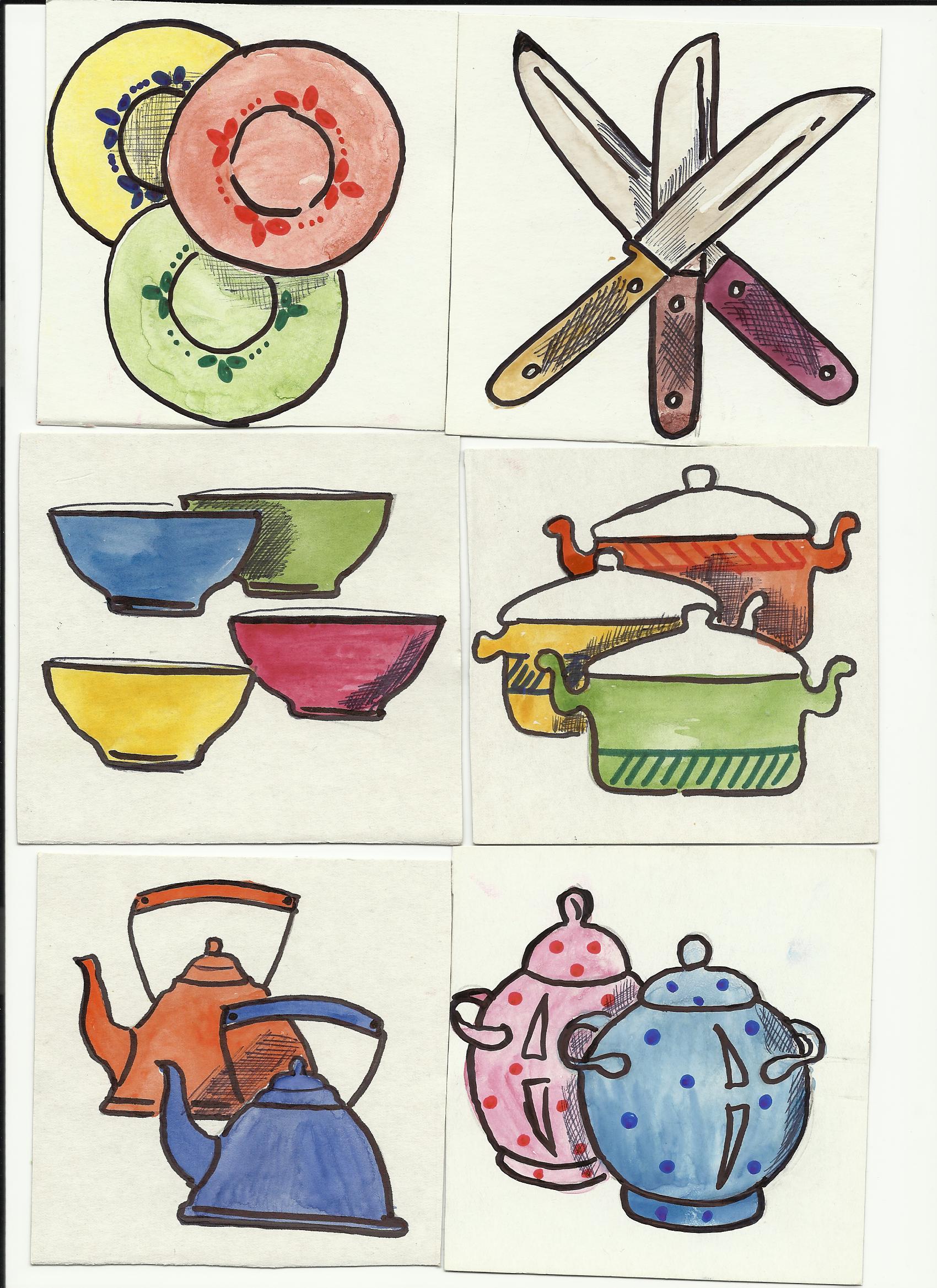 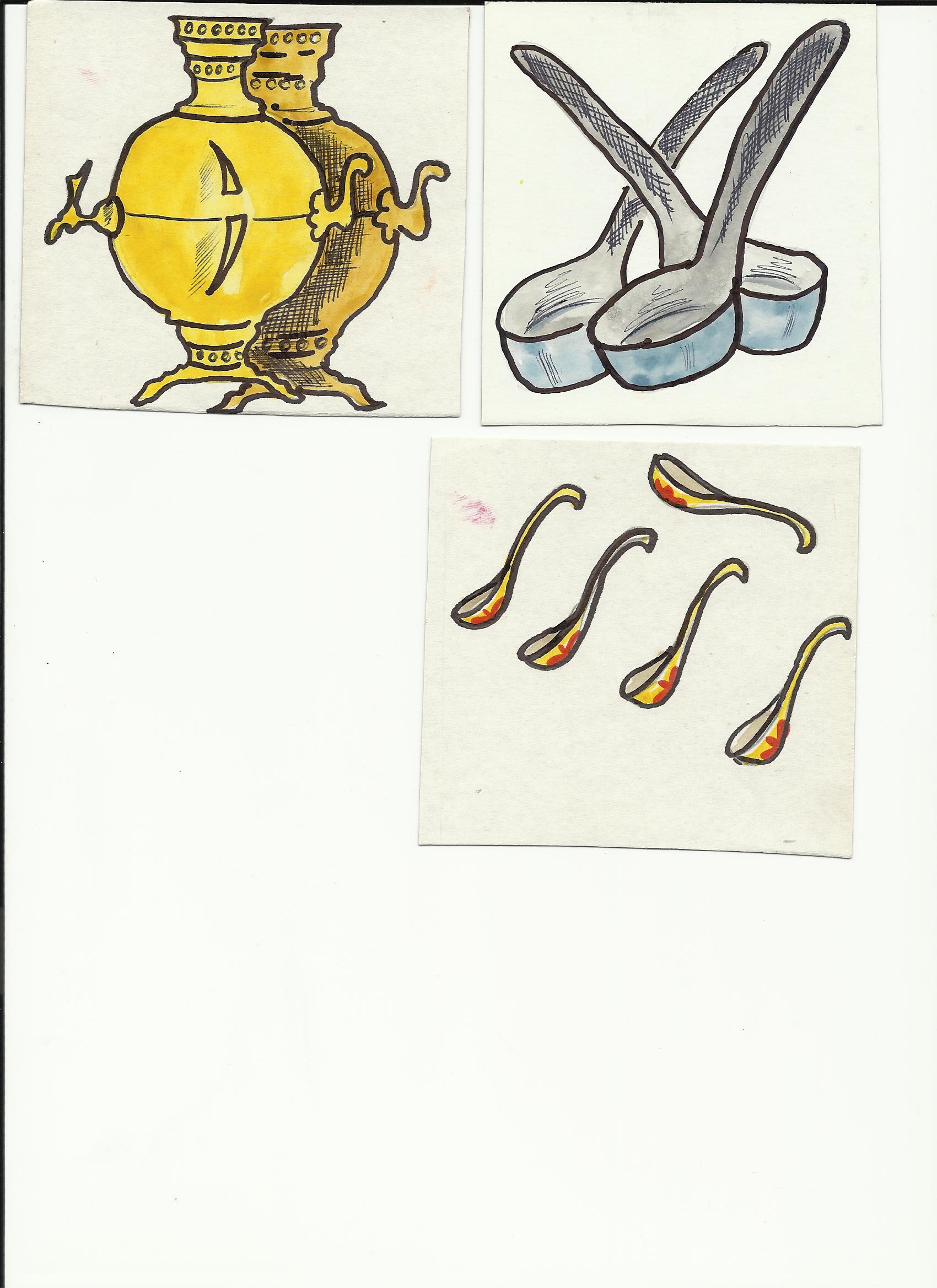 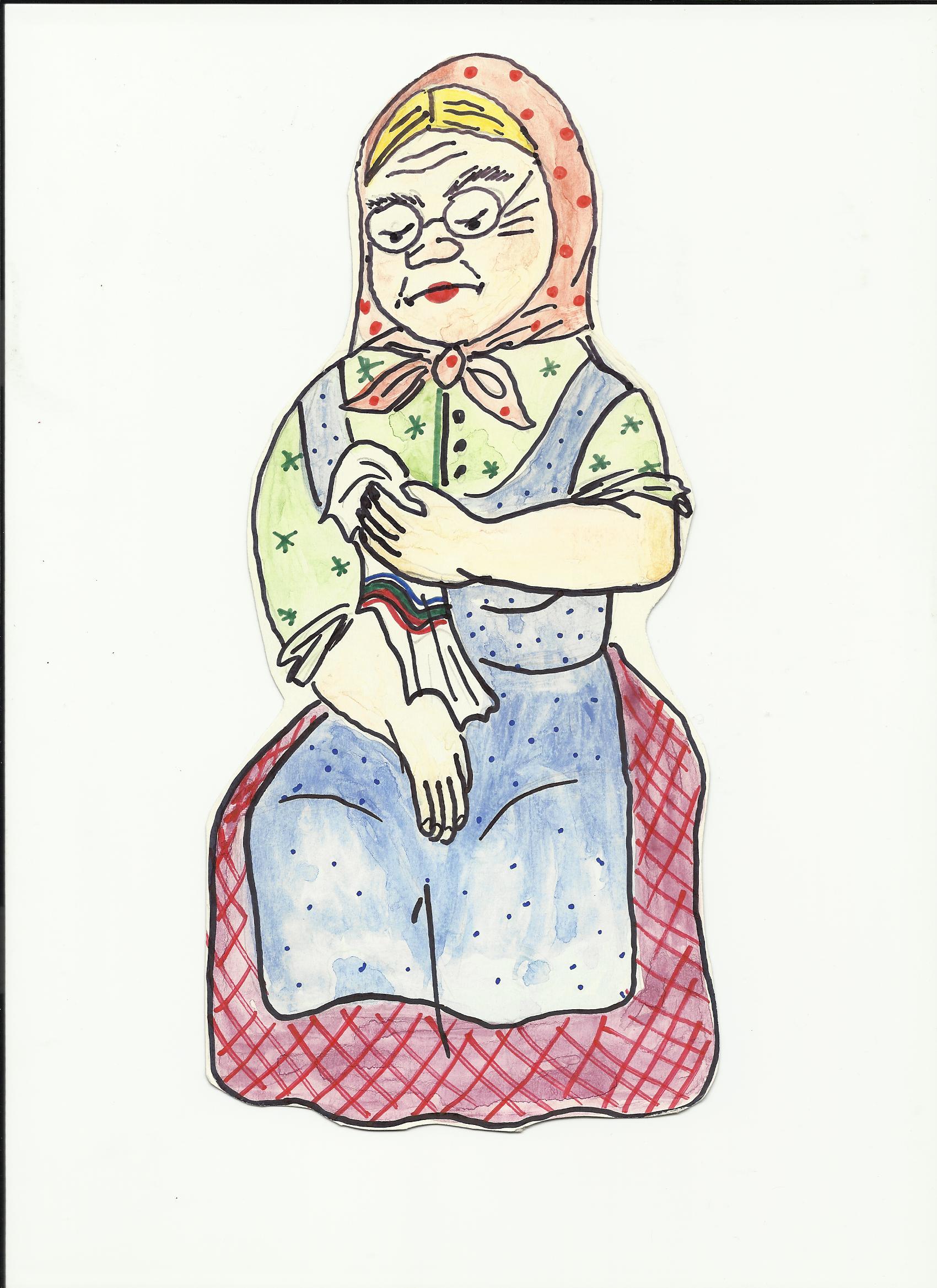 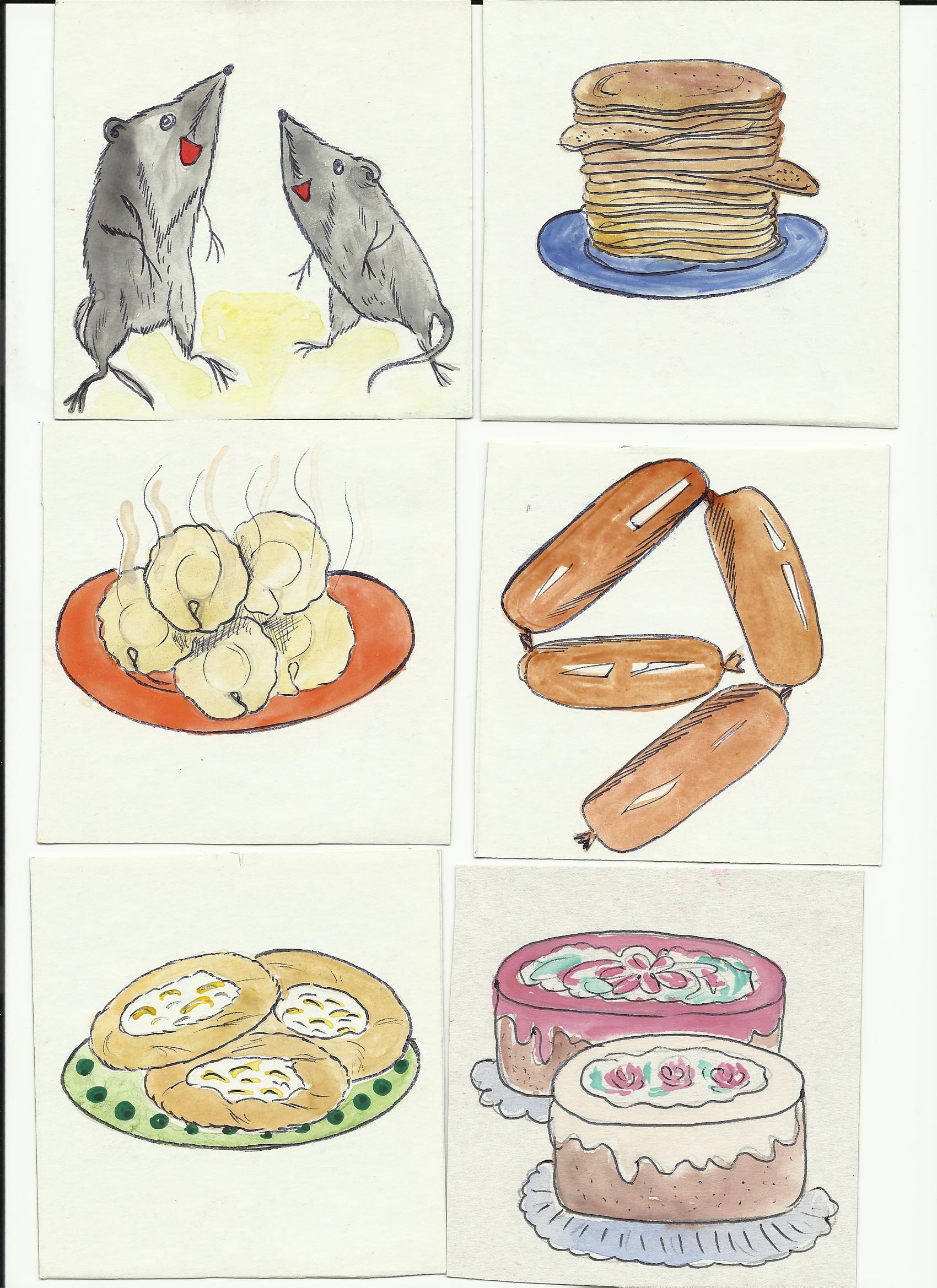 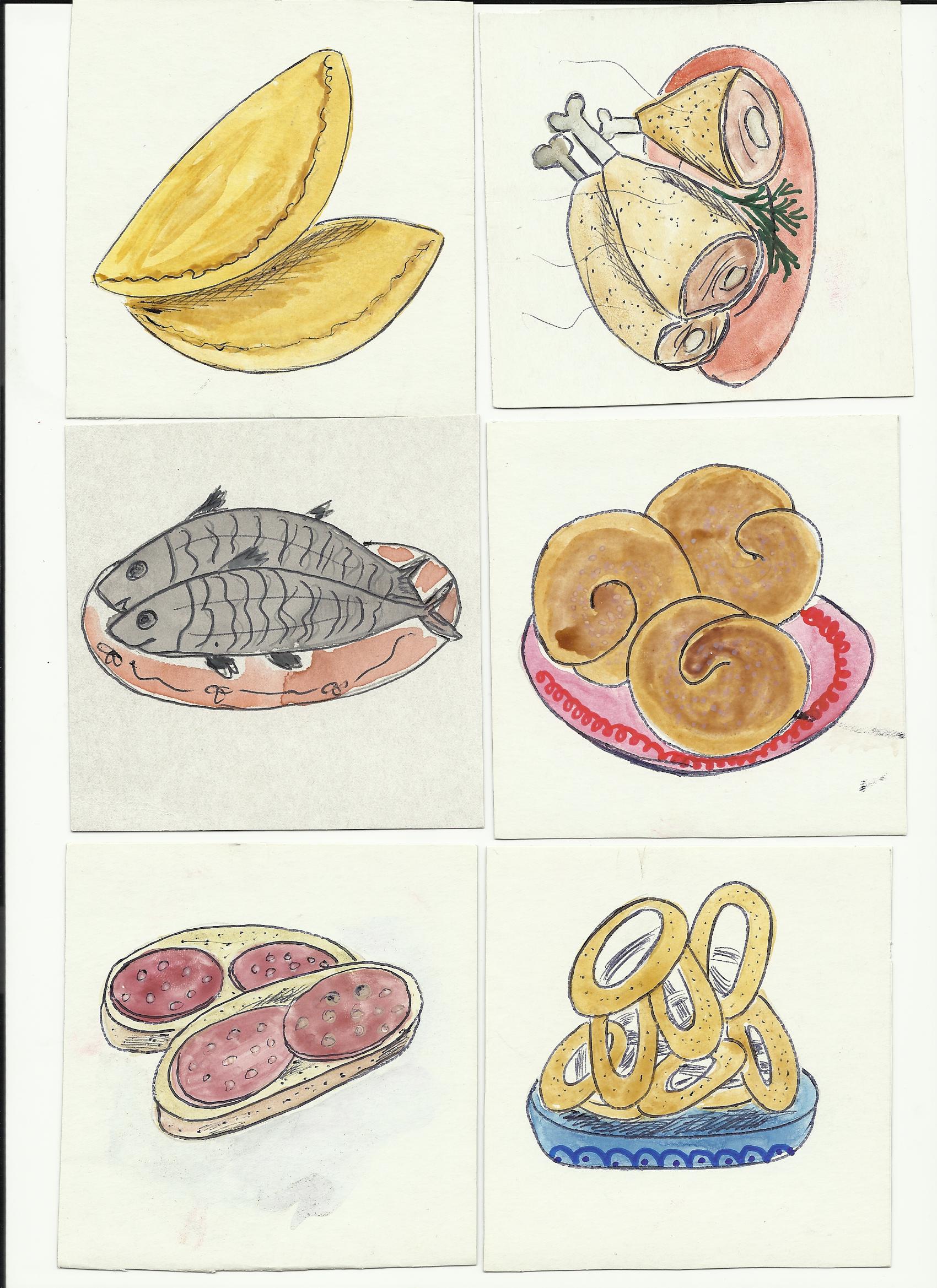 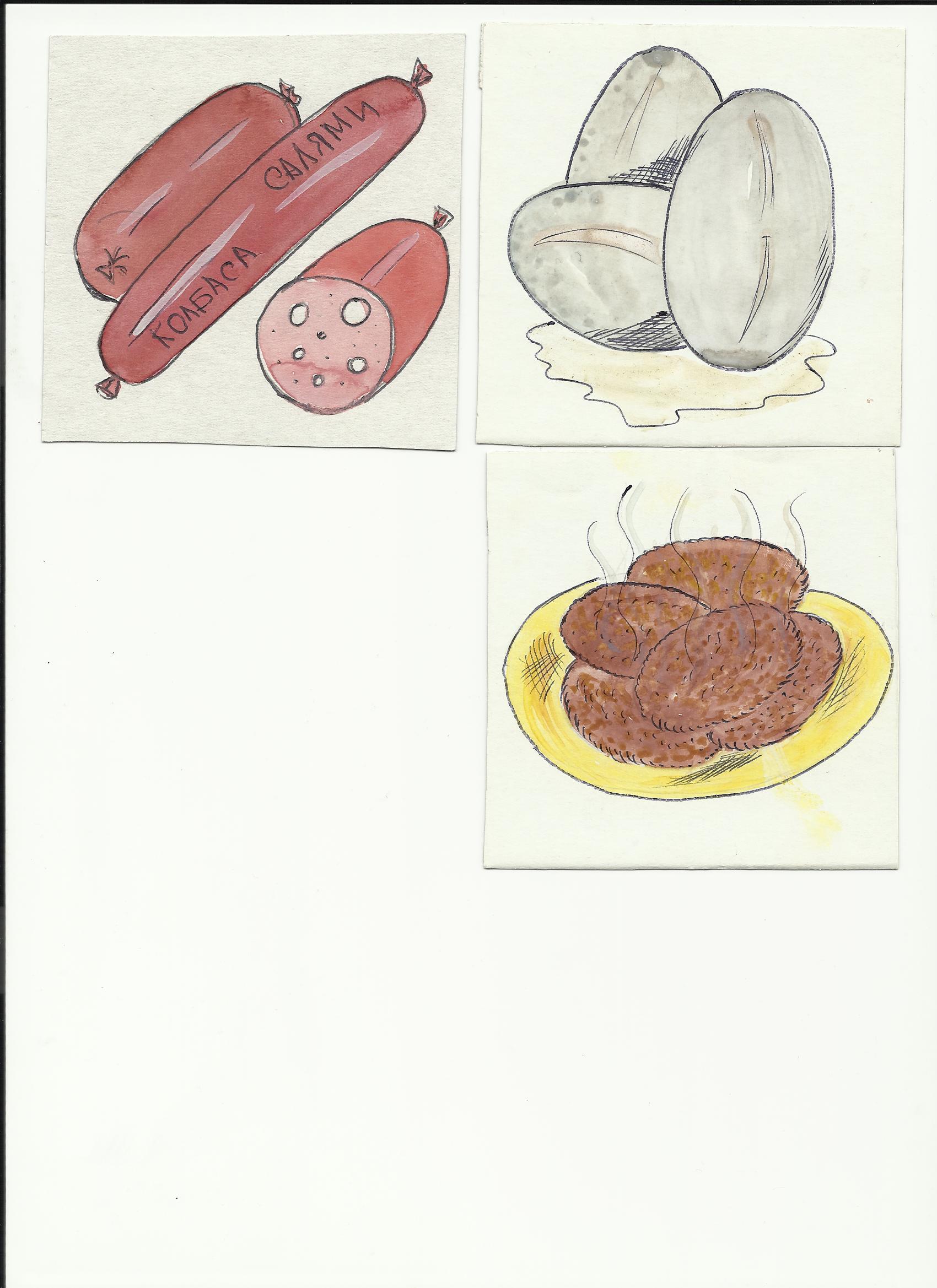 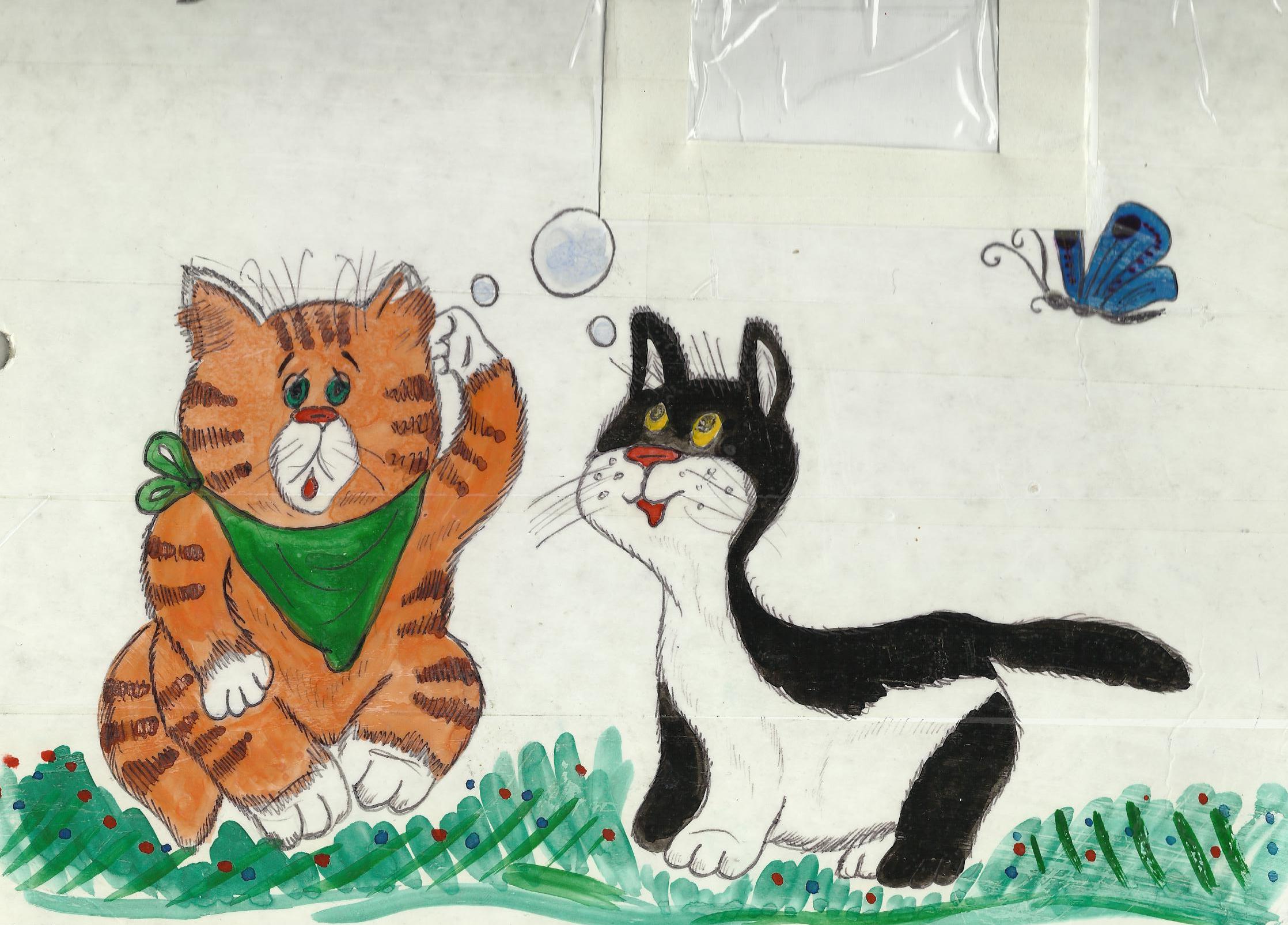 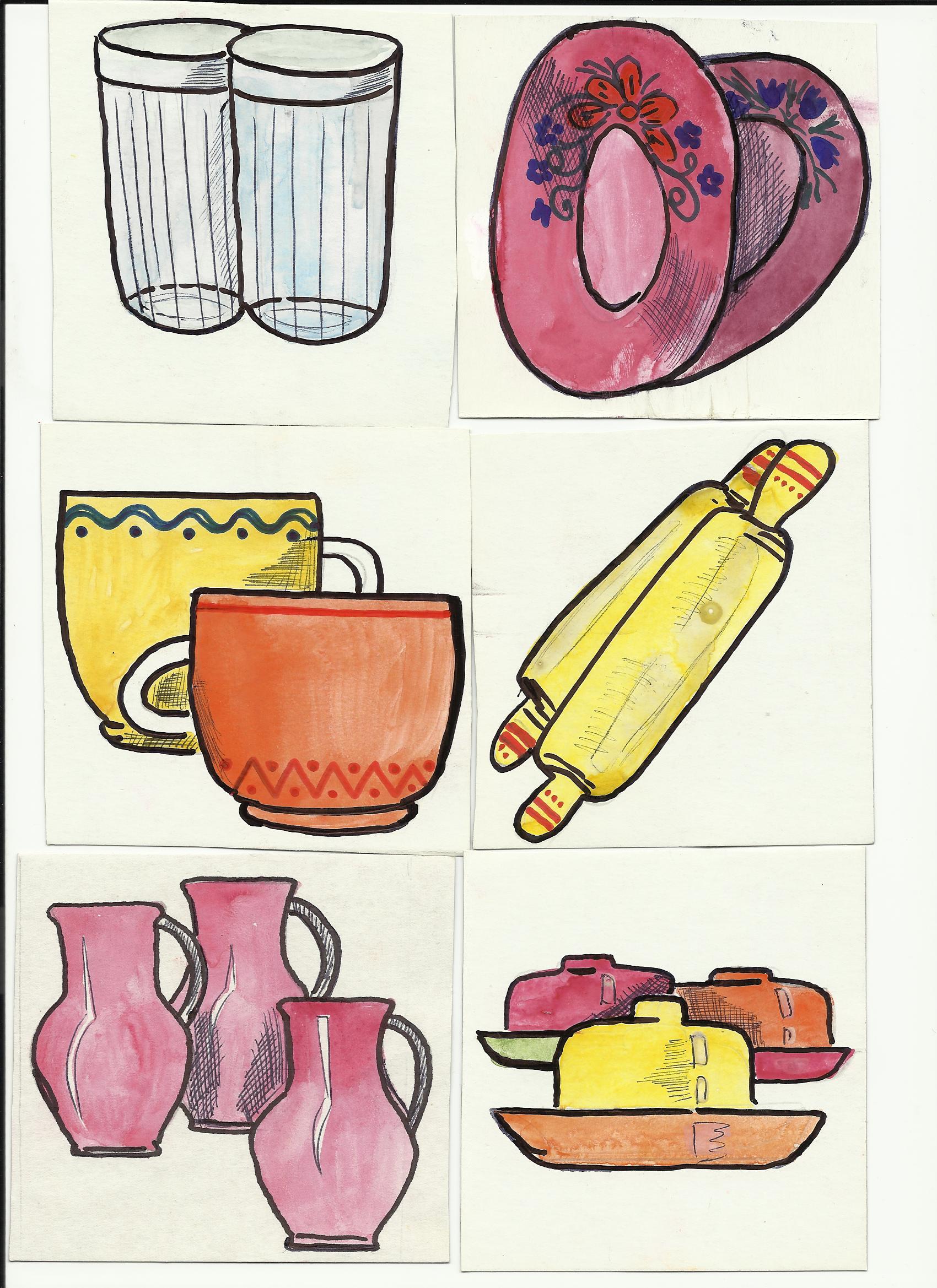 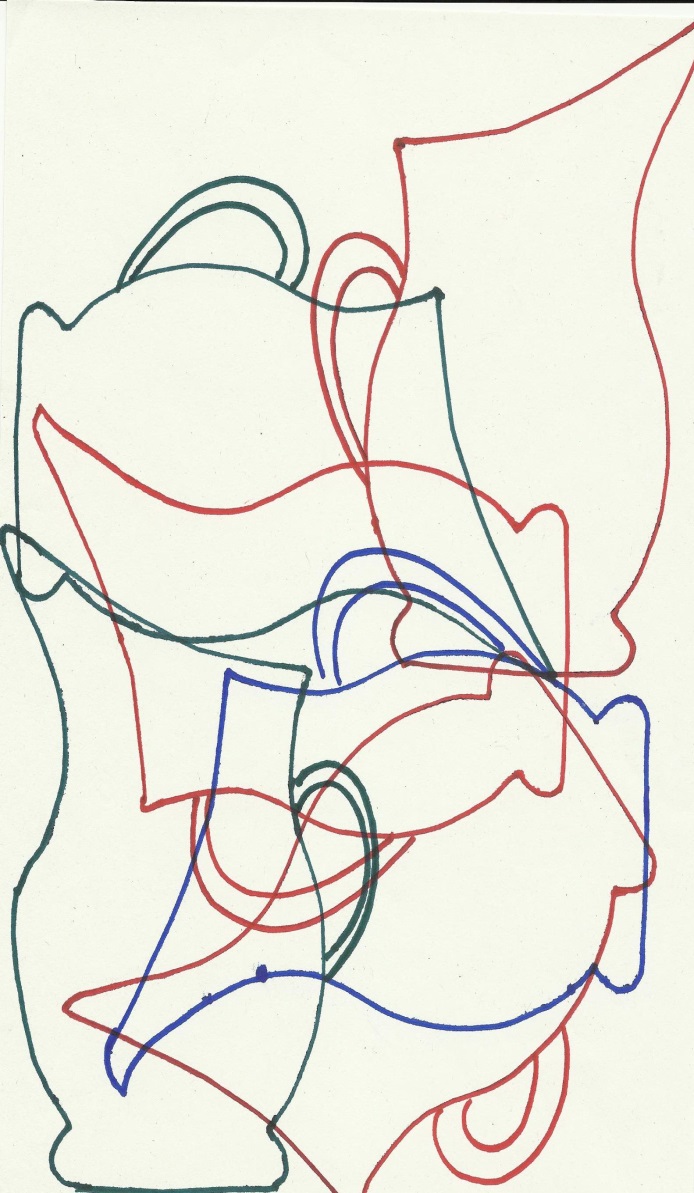 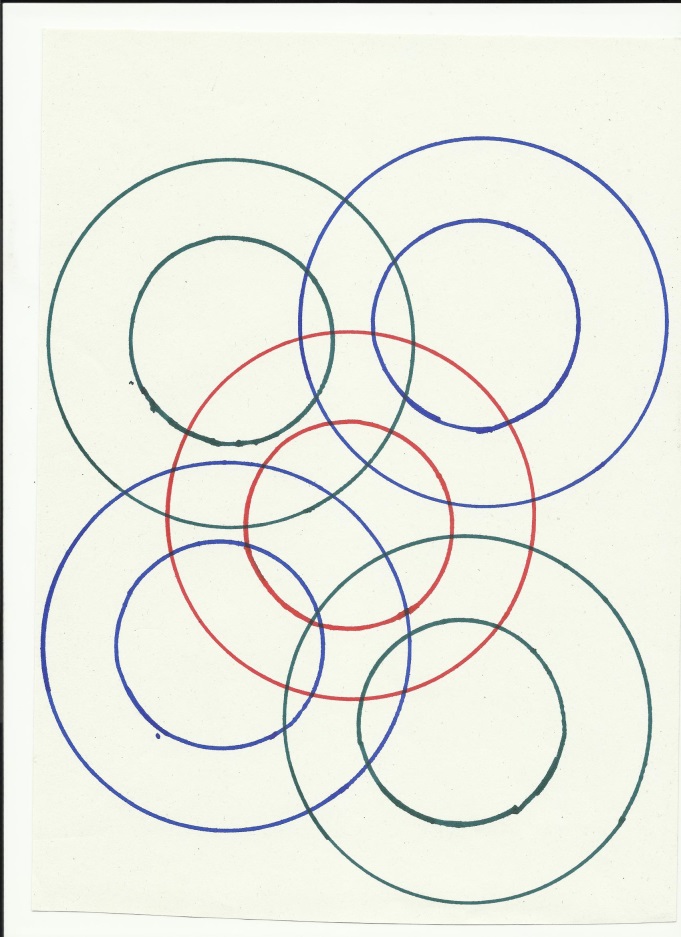 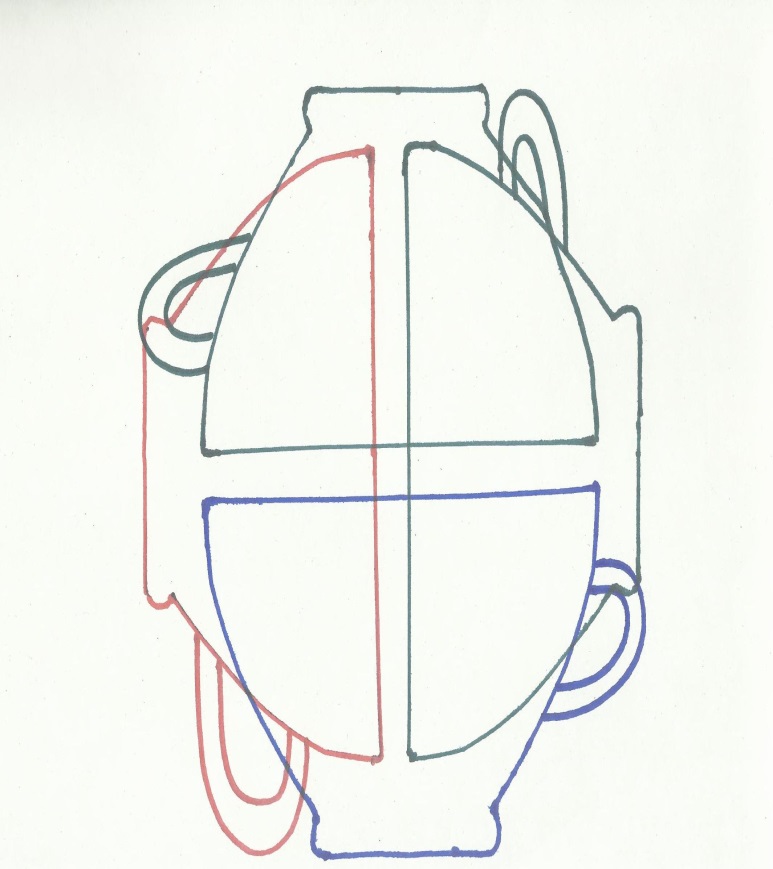 